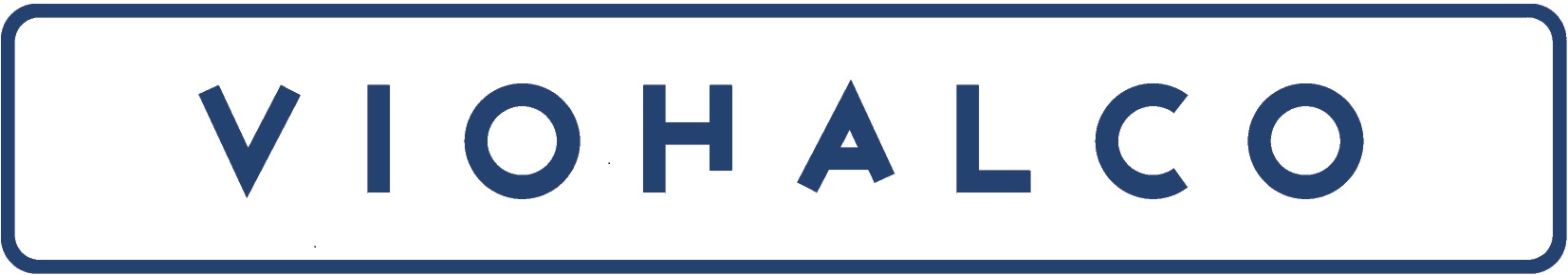 ΡΥΘΜΙΖΟΜΕΝΗ ΠΛΗΡΟΦΟΡΙΑΠΡΟΝΟΜΙΑΚΗ ΠΛΗΡΟΦΟΡΙΑΔΕΛΤΙΟ ΤΥΠΟΥ ΤΗΣ VIOHALCO SAΒρυξέλλες, 13 Ιουλίου 2020Η παρακάτω πληροφόρηση αποτελεί ρυθμιζόμενη πληροφορία, όπως αυτή ορίζεται στο Βασιλικό Διάταγμα της 14ης Νοεμβρίου 2007 σχετικά με τις υποχρεώσεις των εκδοτών χρηματοοικονομικών τίτλων οι οποίοι διαπραγματεύονται σε ρυθμιζόμενη αγορά.Πρόταση διανομής μερίσματος και επικαιροποίηση Οικονομικού Ημερολογίου 2020Η Viohalco S.A. γνωστοποιεί στο επενδυτικό κοινό, ότι το Διοικητικό της Συμβούλιο στις 13 Ιουλίου 2020 αποφάσισε να προτείνει στην Τακτική Γενική Συνέλευση των μετόχων την έγκριση διανομής μεικτού (*) μερίσματος  που ανέρχεται στο ποσό των 0,01 ευρώ ανά μετοχή. Η Ετήσια Τακτική Γενική Συνέλευση των μετόχων της Viohalco S.A. θα πραγματοποιηθεί την Τετάρτη 2 Σεπτεμβρίου 2020.Σε συνέχεια των παραπάνω και του από 16 Απριλίου 2020 Δελτίου Τύπου της Viohalco S.A., το Oικονομικό Ημερολόγιο της εταιρίας για το έτος 2020, επικαιροποιείται ως ακολούθως:Ετήσια Τακτική και Έκτακτη Γενική Συνέλευση των Μετόχων Τετάρτη, 2 Σεπτεμβρίου 2020Αποκοπή μερίσματος χρήσης 2019Δευτέρα, 7 Σεπτεμβρίου 2020Δικαιούχοι μερίσματος χρήσης 2019 (Record Date)Τρίτη, 8 Σεπτεμβρίου 2020(Η ημερομηνία αποκοπής του μερίσματος προηγείται της 18ης Σεπτεμβρίου 2020, ημερομηνίας λήξης των ΣΜΕ και Δικαιωμάτων μηνός Σεπτεμβρίου, του Χρηματιστηρίου Αθηνών)Έναρξη καταβολής μερίσματος χρήσης 2019Τετάρτη, 9 Σεπτεμβρίου 2020Ανακοίνωση αποτελεσμάτων  α' εξαμήνου 2020  Πέμπτη, 24 Σεπτεμβρίου 2020	(*) Το τελικό καθαρό μέρισμα δύναται να διαφοροποιηθεί, καθώς οι βελγικές φορολογικές αρχές επιβάλλουν παρακράτηση φόρου και αυστηρές διατυπώσεις φορολογικής συμμόρφωσης, ανάλογα με τη φορολογική κατοικία του μετόχου.Σχετικά με τη ViohalcoΗ Viohalco, με έδρα στο Βέλγιο, είναι εταιρία συμμετοχών (holding) σε διάφορες κορυφαίες εταιρίες μεταποίησης μετάλλων στην Ευρώπη. Είναι εισηγμένη στο Χρηματιστήριο Euronext Βρυξελλών (VIO) και στο Χρηματιστήριο Αθηνών (BIO). Οι θυγατρικές της Viohalco ειδικεύονται στην παραγωγή προϊόντων αλουμινίου, χαλκού, καλωδίων, χάλυβα και σωλήνων χάλυβα και είναι προσηλωμένες στη βιώσιμη ανάπτυξη ποιοτικών και καινοτόμων προϊόντων και λύσεων προστιθέμενης αξίας για τη δημιουργία μιας δυναμικής παγκόσμιας βάσης πελατών. Με παραγωγικές μονάδες στην Ελλάδα, Βουλγαρία, Ρουμανία, Ρωσία, Βόρεια Μακεδονία, Τουρκία, Ολλανδία και το Ηνωμένο Βασίλειο, οι εταιρίες της Viohalco έχουν, συγκεντρωτικά, ετήσιο κύκλο εργασιών ύψους 4,2 δισ. ευρώ. Το χαρτοφυλάκιο της Viohalco περιλαμβάνει έναν αποκλειστικό κλάδο έρευνας, ανάπτυξης, καινοτομίας και τεχνολογίας, καθώς και ένα κλάδο με αντικείμενο την ανάκτηση φυσικών πόρων. Επιπλέον, η Viohalco και οι εταιρίες της κατέχουν σημαντική ακίνητη περιουσία, κυρίως στην Ελλάδα, που παράγουν επιπλέον έσοδα μέσω της εμπορικής αξιοποίησής τους.Για περισσότερες πληροφορίες, παρακαλούμε επισκεφθείτε την εταιρική μας ιστοσελίδα www.viohalco.com.